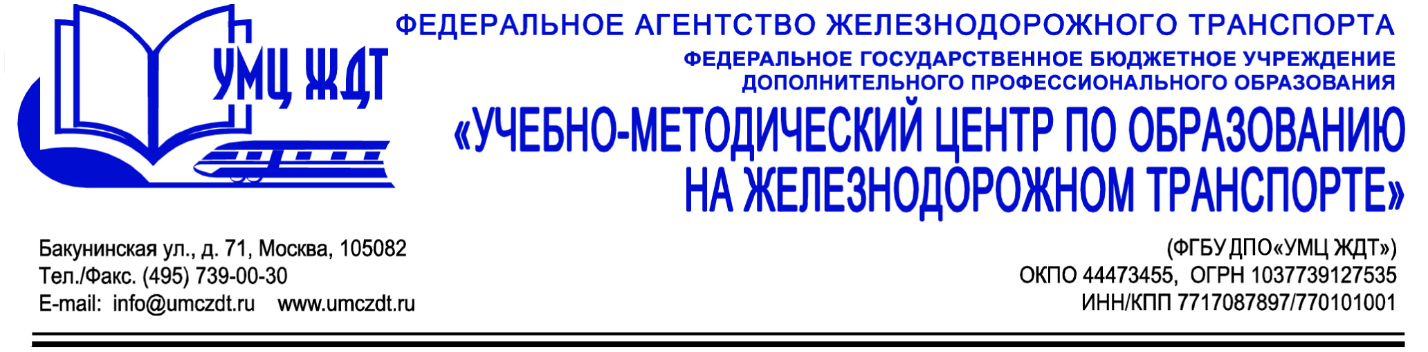 Учебный  пландополнительной профессиональной программы (профессиональная переподготовка)«Педагог профессионального образования. Профиль «Транспорт»Учебный план программы включает 3 раздела, рассчитан на 252 часа (лекции – 60 часов, практические занятия – 118 часов, самостоятельная работа – 70 часов, итоговая аттестация – 4 часа).№п/пНаименование модуля /учебной дисциплиныВсего часовВ том числеВ том числеВ том числе№п/пНаименование модуля /учебной дисциплиныВсего часовлекциипрактич. занятиясамост.работа1.Цикл общекультурных дисциплин54630182.Цикл психолого-педагогических дисциплин 1945488523.Итоговый контроль знаний. Защита педагогического проекта 4---Всего2526011870